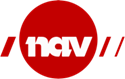                                                                                                                             // REFERATKopi til:      Administrativt arkiv og brukerutvalgets side på nav.no              Møte i Brukerutvalget01/24 – Faste sakerPersonalendringer
Avdeling Kundeservice og arbeid: To ansatte er i svangerskapspermisjon, det er ansatt to vikarer: Anja G. Fiskum og Katrine R. Johannessen.
Avdeling Logistikk, teknikk og innkjøp: Det er ansatt to sommervikarer som bistår på lageret, Bjørn Berby og Mikkel Ertsås. Vi har også ansatt tre teknikere i faste stillinger. Peter Svendsen, han skal jobbe opp mot syn, hørsel, IKT og kommunikasjon, Glenn Bergly og Kian Engstrøm som skal vareta gjenbruk.Avdeling veiledning og tilrettelegging: Frank Hinrichen er ansatt som rådgiver på IKT, kommunikasjon og kognisjon. Hege Ludviksen har fått innvilget et års permisjon og Caroline B. Hansen er ansatt som hennes vikar.
Vi er i gang med å ansette ny rådgiver på hørsel da Kenneth Bergseth går over i pensjonistenes rekker nå i sommer.
Avdeling Tolk: Vi har fått nye midler for å ansette en tolk til, rekrutteringen er i gang.
Nytt fra NAV Hjelpemidler og tilrettelegging
Ikke noe nytt å melde om.
Regelverksendringer
Det er besluttet at komfyrvakt ikke lenger skal dekkes som hjelpemiddel fra NAV. Endringen har virkning fra 3.mai 2025. Trer altså først i kraft til neste år.Vurderingen knytter seg til at det i 2010 ble et krav om at komfyrvakt skal installeres i nybygg og ved oppussing/bytte av komfyr som krever ny elektrisk kurs. Installering av komfyrvakt er dermed blitt en naturlig del av utstyret for å ivareta brannsikkerhet, til en større målgruppe enn det som faller inn under folketrygdens ansvarsområde. Komfyrvakt vil da ikke lenger anses å komme inn under hjelpemiddelbegrepet. Direktoratet for Samfunnssikkerhet og Beredskap (DSB) er orientert om endringen.Runde rundt bordet – tilbakemeldinger og innspill fra medlemmene i brukerutvalget

Maria Moss (KS Sandefjord): Mye som skjer som vanlig, høyere trykk på hjelpemidler. Hun oppfordrer likepersoner til å bistå brukerne slik at de får klaget når hjelpen ikke er god nok eller uteblir.

Eldbjørg Etterstad (KS Drangedal): Mye som skjer, trenger økt kompetanse på flere områder. Har fått økte ventelister.

Sven Hansen (FFO): Vi som frivillige får også mer å gjøre. Det er store ventetider for å få hørselsrehabilitering. Hørselshemmedes Landsforbund tar nå opp dette med ventetider som en sak. Ved SiV er det nå 52 uker for å få høreapparater. Vi merker at brukere blir send til likepersoner i Hørselshemmedes landsforbund. Det er stor mangel på informasjon og hjelp. Lørdag 15. skal vi ha en informasjonsstand der vi også tilbyr hørselstest.

Vibecke Selliken (SAFO): Opplever at brukerne ikke får hjelp, blir sittende hjemme. Vi opplever også større trykk på likepersonene. Merker at kommunen ikke klarer å gjøre jobben sin pga ressurser. Har et spørsmål om saksgang ved behov for repararasjon for spyl/tørk toalett. Svar: Da skal kommunen kontaktes, hvis de trenger bistand, kontakter de NAV Hjelpemiddelsentral.Oppfølging av saker fra forrige møte

Det var noen spørsmål som kom opp forrige møte da Torunn Didriksen redegjorde for AKT26 ordningen. Per Rune Smestad har svart de ut.

Tidligere kunne man slippe egenandel og betale 10% av hjelpemiddelets verdi, gjelder det fortsatt?
Svar: Egenandel er som tidligere 10% av verdi, men maks kr. 7000,- evt. kr 2000,- ved bruk av et resirkulert hjelpemiddel.

Belastes brukte hjelpemidler den sentrale potten som går så fort tom?
Svar: Kun kostnader til deler og spesialtilpasning.

Er det mulig å dele opp egenandelen?
Svar: Ja ved at en utsetter fristen, så kan den enkelte betale i rater på samme konto og med samme kid.

Er det noe øvre tak på hva et AKT-hjelpemiddel kan koste?
Svar: Nei, men alt må vurderes, det skal være nødvendig og hensiktsmessig, og den enkleste løsningen som dekker behovet skal innvilges.
Presisering: Vi innvilger også AKT-hjelpemidler til de som driver konkurranse også, men ikke spesielt utstyr som skal bedre yteevnen.03/24 – Brukerdrevet tjenesteutvikling v/ Malin Skåtun Utsettes til neste møte da Malin Skåtun ikke er til stede i dag.04/24 – Statistikk og informasjon fra områdene tolk og teknikkInformasjon fra tolketjenesten:
Avdelingsleder Viktoria Macleod går igjennom oppdragene som tolketjenesten ved NAV Hjelpemiddelsentral Vestfold og Telemark dekker. 1700 flere oppdrag i 2023 enn året før. Noen fylker har en nedgang. Når ressursen skal fordeles til nye tolkestillinger, gis disse til de fylker som har økt oppdragsmengde. Vi dekker stadig flere oppdrag i tråd med at vi får tilført flere stillinger. Vi har ca. 50 frilanstolker på vår tolketjeneste – de dekker ca. 34% av oppdragene.
Vi har en dekningsgrad på 85%, vi ligger ved det på landsgjennomsnittet.
Vi prioriterer tolking i studier og tolking for å ivareta helse. Vi er nå i en situasjon hvor vi har måtte si nei til å tolke et studieforløp pga for få ressurser. Vi er et av få fylker som opplever økning i å tolke i studier.
Ellers skrivetolker vi, tolker over video, tolker for døvblinde, ledsaging for døvblinde. Vi har også en akuttvakt for tolketjenester ved akutte situasjoner utenfor åpningstid.Informasjon fra teknisk avdeling:
Avdelingsleder Dag Frode Arnø redegjorde for endringer som nå igangsettes for akuttvakten. Det blir gjort noen endringer av akuttvakten på teknisk avdeling for at dette skal praktiseres likt på hjelpemiddelsentralene.
Akuttvakten ble etablert i 2004. Tanken var at det skulle være mulig å få hjelpe fra hjelpemiddelsentralen i akutte nødsituasjoner uten for kommunens åpningstid. Brukeren skulle få hjelp innen 24 timer. Brukerorganisasjonene var en aktiv part da akuttvakten ble etablert. I dag praktiseres akuttvakten forskjellig i landet.I 2023 hadde vi 59 uttrykning på akuttvakten, av de var 50 utrykninger i helg.Akuttvakten endres nå med bakgrunn på at de fleste uttrykninger er i helg og at ordningen praktiseres forskjellig på hjelpemiddelsentralene.
På sikt vil vi få et nasjonalt telefonnummer for akuttvakten. Vi får også nye digitale løsninger for fjernsupport. Det vil bety at de som betjener telefonen for akuttvakten også kan løse en del utfordringer over video. Fra 1. september blir det akuttvakt fra fredag til søndag og øvrige helligdager, også romjul og hele påsken.Åpningstiden for akuttvaktoppdrag blir da 1530-22 på fredager og 08-22 i helger og helligdager.Ut året vil telefonen være åpen som tidligere, og det vil bli gjort avtale dagen etter på anrop som kommer mandag til torsdag.Akuttvakten er ingen rettighet, med et tilbud. Dette tilbudet reduseres nå, men ut ifra tallene nevnt over, håper vi at de som har behov for nødhjelp, vil få hjelp.05/24 – Den elektriske rullestolen slutter å virke, ved Gro B. RohdeHva skal brukeren gjøre når den elektriske rullestolen slutter å virke ute på gaten eller hjemme? Viser til eksempler.

Saken utsettes til et møte Gro B. Rohde er til stede.06/24 – Gjennomgang av mandatet for brukerutvalgetGjennomgang av mandatet for brukerutvalget: 20220107 Mandat Brukerutvalget for NAV Hjelpemiddelsentral Vestfold og Telemark.docx Utsettes til neste møte da det er så få til stede i dag.00/24 - EventueltAnne Grethe ser på hvordan vi best mulig kan sikre tilbakemelding på det som skal følges opp / undersøkes mellom møtene.Vi jobber fortsatt med å få like rutinger for Vestfold og Telemark etter sammenslåingen.Boligsaker: Bilder, oppmålinger, tegninger sendt hjelpemiddelsentralen fra kommunene. Viktig at disse blir med videre til firmaene. Hvis kommunene skal kunne samarbeide med firmaene, så er det også viktig at denne informasjonen, går videre til firmaene ved bestilling. Kommunen bruker mye jobb i disse sakene, viktig at disse opplysninger når firmaene. Kommunen får ikke beskjed når firma har montert, ønsker dette for å kunne følge opp. Anne Grethe tar dette med videre til gruppen som jobber med boligsaker her på huset.Svar fra boliggruppen:
Tilleggsskjema blir ikke sendt med til leverandør, men den jobben som gjøres i kommunene med oppmåling, bilder o.l. er helt nødvendig for valg av løsning. Etter dette tar leverandør som koples inn egne valg som går på millimetermåling o.l.Kommuner opplever at de ikke kontaktes / får tilbakemelding fra leverandør - Fra hjelpemiddelsentralens side oppgis alltid kontaktperson i kommunene og telefonnummer til vedkommende, når det tas kontakt med leverandør.  Dette skal de etter avtalen gjøre (hjelpemiddelsentralen oppgir også navn og adresse til bruker).Det kom opp spørsmål om timeprisen for deltakelse hadde økt - Brukerutvalget endrer satser hvert år så nå er satsene kr 545 pr. time.På neste møte må vi se på valg av nye representanter til brukerutvalget. Anne Grethe sender ut en måned før neste møte informasjon om evt.  nyvalg.
Kan man få hjelpemidler til sine høreapparater hvis man har fått de privat? Svaret er ja.
Hadde det vært lurt med eget lager i Telemark for å være mer tilgjengelig? Svaret er at dette blir i varetatt med at alle kommuner har korttidslagre.
Spørsmål om saksbehandlingstid på hørselshjelpemidler og småhjelpemidler. Dette er saker som går fort igjennom hjelpemiddelsentralen, så ikke lang tid på disse. Det fattes ofte vedtak samme dag som vi mottar saken i slike saker.
Neste møte er 24. September.Møtedato:04.06.2024Tilstede:Sven Hansen, HLF lokallag Tønsberg og Færder (FFO), Vara: Vibecke Selliken, NHF (SAFO), Maria Veronica Moss, Sandefjord kommune (KS), Eldbjørg Lia Ettestad, Drangedal kommune (KS), avdelingsleder Anne Grethe Thorsen, avdelingsleder Victoria Macleod, avdelingsleder Dag Frode Arnø og Sigrid Myhre fra NAV Hjelpemiddelsentral Vestfold og TelemarkForfallCecilie Gill Kongsgård, Norges Blindeforbund Telemark (FFO), Elin Maageng Jakobsen, Nordre Vestfold MS Foreningen (FFO), Vara: Svein Egil Nordstrøm HLF lokallag Tønsberg og Færder (FFO), Vara: Wibekke Haugen Hansen, Diabetesforbundet Vestfold og Telemark (FFO), Leif Helge Svae, NHF (SAFO), Gro B. Rohde, NHF (SAFO), Vara: Anne Beate Stokken, NHF (SAFO), Vara: Niklas Bergseth, Bamble kommune (KS), xx Sykehuset i Vestfold, Eirin Sundberg, Sykehuset Telemark HF, Vara: Iver Sviggum Solheim, Sykehuset Telemark HF og avdelingsdirektør Malin Skåtun
Referent:Sigrid Myhre